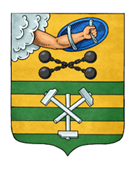 ПЕТРОЗАВОДСКИЙ ГОРОДСКОЙ СОВЕТ5 сессия 29 созываРЕШЕНИЕот 17 декабря 2021 г. № 29/5-56О внесении изменений в Решение Петрозаводского городского Совета от 07.10.2021 № 29/1-5 «Об утверждении состава и избрании председателей постоянных комиссий Петрозаводского городского Совета 29 созыва» На основании пункта 3.1 статьи 3 Регламента Петрозаводского городского Совета, утвержденного Решением Петрозаводского городского Совета от 23.04.2009 № XXVI/XXIX-593, Петрозаводский городской Совет РЕШИЛ:Внести следующие изменения в Решение Петрозаводского городского Совета от 07.10.2021 № 29/1-5 «Об утверждении состава и избрании председателей постоянных комиссий Петрозаводского городского Совета 29 созыва»:1. Пункт 2 Решения дополнить абзацем седьмым следующего содержания:«- по транспортному обслуживанию Калько Александра Николаевича.».2. Вывести Калько Александра Николаевича из состава постоянной комиссии Петрозаводского городского Совета 29 созыва по экономике и финансам.3. Вывести Ершова Александра Викторовича из состава постоянной комиссии Петрозаводского городского Совета 29 созыва по жилищно-коммунальному хозяйству.4. Вывести Ильина Сергея Валерьевича, Маркова Виталия Владимировича из состава постоянной комиссии Петрозаводского городского Совета 29 созыва по управлению муниципальным имуществом, землепользованию и транспортному обслуживанию.5. Вывести Захарчук Наталью Александровну из состава постоянной комиссии Петрозаводского городского Совета 29 созыва по здравоохранению, экологии и социальному развитию.6. Приложение к Решению дополнить пунктом шестым следующего содержания:«6. Постоянная комиссия по транспортному обслуживанию:Ершов Александр ВикторовичЗахарчук Наталья АлександровнаИльин Сергей ВалерьевичКалько Александр НиколаевичМарков Виталий Владимирович».ПредседательПетрозаводского городского Совета                                             Н.И. Дрейзис